Under 17 RECUPERO GIRONE Unico – 1 Giornata	Under 15 RECUPERO GIRONE Unico – 4 Giornata	Under 15 RECUPEROGIRONE Unico – 5 Giornata	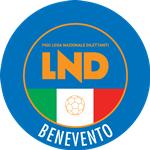 Italiana Giuoco CalcioFederazione Lega Nazionale DilettantiDELEGAZIONE PROVINCIALE DI BENEVENTOvia Santa Colomba, 133 - Palazzo Coni82100 BENEVENTOTel. 082462043 – Fax 0824364875Sito: campania.lnd.itE-mail: del.benevento@lnd.it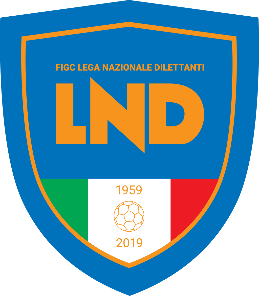 Squadra 1Squadra 2A/RGiornoOraImpiantoLocalità impiantoSAN GIOV ANNI PAOLISI 2000AMercoledì29.12.202115.00ComunaleSan Nicola ManfrediSquadra 1Squadra 2A/RGiornoOraImpiantoLocalità impiantoFRASSO TELESINOGRIPPIO DRS BEVEV. SQ. AAMercoledì29.12.202115.00ComunaleFrasso TelesinoSquadra 1Squadra 2A/RGiornoOraImpiantoLocalità impiantoFRASSO TELESINOCESARE VENTURAAMercoledi05.01.202215.00Mellusi 1Benevento